Introduction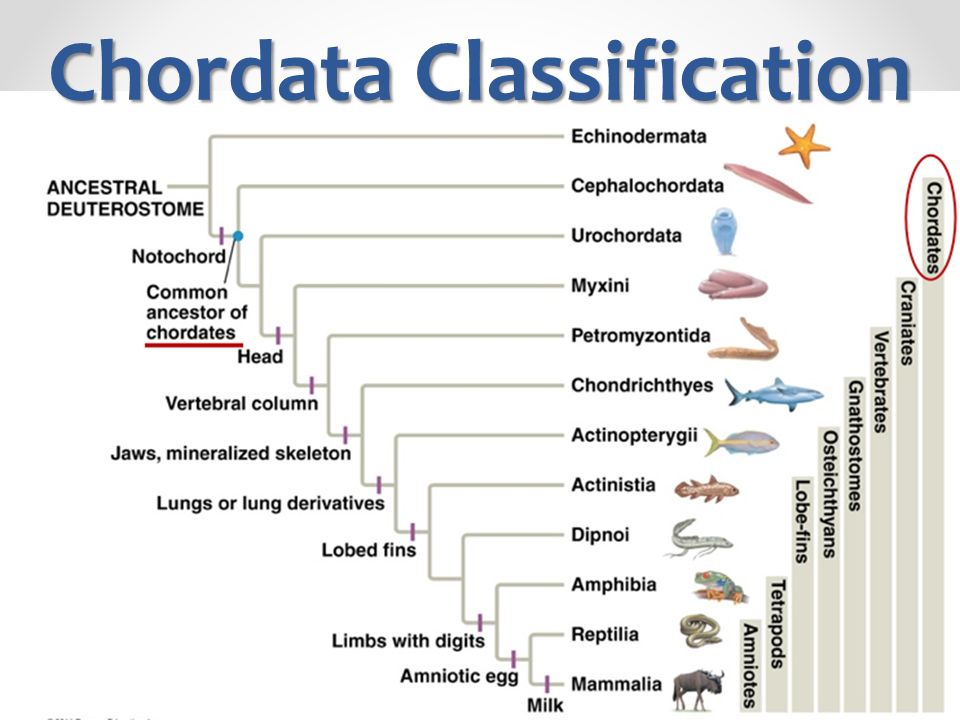 